Current Forum questions:Voicemail speedsSolutions: How funny!  It seems that at times our voicemail speeds are either those of the Chipmunks at warp speed or those of zombies trying to communicate through our phones from the great beyond at 1 word per hour. So, to solve this issue you will need to do the following:To increase voicemail speed:  As you are listening to your voicemail, tap the #6 until you reach your desired speed, stop tapping.To decrease your voicemail speed:  As you are listening to your voicemail, tap the #4 until you reach your desired speed, stop tapping.Once you have reached the speed you want to keep, just stop tapping the number and it will be saved until you change it again.  You will not need to do anything further.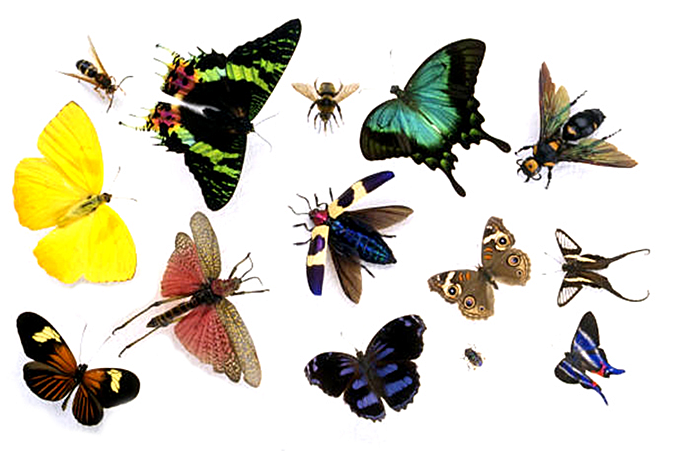 Additional Comments:	Please remember to share our information with the secretaries in your office that may not be included in the bookkeepers email list.  A copy of our blank form, questions and answers is now posted to the knowledge base program.  Just follow this link: http://wiki.wcs.k12.va.us/If you have any problems accessing the information, please let me know. 